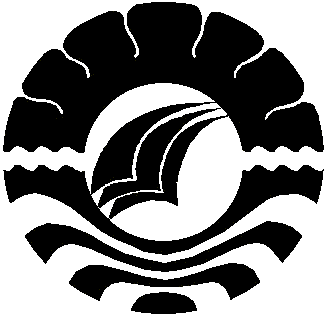 S K R I P S IPELAKSANAAN KEGIATAN MENGGAMBAR  DI TAMAN KANAK-KANAK AISYIYAH BUSTANUL ATHFAL LAJOA KABUPATEN SOPPENGSUNARTIPROGRAM STUDI PENDIDIKAN GURU PENDIDIKAN ANAK USIA DINIFAKULTAS ILMU PENDIDIKANUNIVERSITAS NEGERI MAKASSAR2012